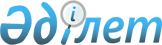 О внесении изменений в решение 14 сессии Осакаровского районного маслихата от 14 декабря 2012 года N 137 "О районном бюджете на 2013-2015 годы"
					
			С истёкшим сроком
			
			
		
					Решение 20 сессии Осакаровского районного маслихата Карагандинской области от 10 июля 2013 года N 199. Зарегистрировано Департаментом юстиции Карагандинской области 25 июля 2013 года N 2373. Прекращено действие в связи с истечением срока
      В соответствии с Бюджетным кодексом Республики Казахстан от 4 декабря 2008 года, Законом Республики Казахстан от 23 января 2001 года "О местном государственном управлении и самоуправлении в Республике Казахстан", районный маслихат РЕШИЛ:
      1. Внести в решение 14 сессии Осакаровского районного маслихата от 14 декабря 2012 года N 137 "О районном бюджете на 2013-2015 годы" (зарегистрировано в Реестре государственной регистрации нормативных правовых актов за N 2069, опубликовано в газете "Сельский труженик" от 29 декабря 2012 года N 52 (7328)), внесены изменения решением 17 сессии Осакаровского районного маслихата от 29 марта 2013 года N 173 "О внесении изменений в решение 14 сессии Осакаровского районного маслихата от 14 декабря 2012 года N 137 "О районном бюджете на 2013-2015 годы" (зарегистрировано в Реестре государственной регистрации нормативных правовых актов за N 2294, опубликовано в газете "Сельский труженик" от 20 апреля 2013 года N 16 (7344)), следующие изменения:
      1) в пункте 1:
      в подпункте 1):
      цифры "3 469 717" заменить цифрами "3 511 420";
      цифры "533 144" заменить цифрами "555 158";
      цифры "4 488" заменить цифрами "5 474";
      цифры "4 500" заменить цифрами "7 500";
      цифры "2 927 585" заменить цифрами "2 943 288";
      в подпункте 2):
      цифры "3 553 035" заменить цифрами "3 594 738";
      2) приложения 1, 4, 5 к указанному решению изложить в новой редакции согласно приложениям 1, 2, 3 к настоящему решению.
      2. Настоящее решение вводится в действие с 1 января 2013 года. Районный бюджет на 2013 год Целевые трансферты и бюджетный кредит
бюджету района на 2013 год Затраты по аппаратам акимов поселков, аулов (сел),
аульных (сельских) округов района на 2013 год
					© 2012. РГП на ПХВ «Институт законодательства и правовой информации Республики Казахстан» Министерства юстиции Республики Казахстан
				
Председатель сессии
Н. Кобжанов
Секретарь районного маслихата
К. СаккулаковПриложение 1
к решению 20 сессии
Осакаровского районного маслихата
от 10 июля 2013 года N 199
Приложение 1
к решению 14 сессии
Осакаровского районного маслихата
от 14 декабря 2012 года N 137
Категория
Категория
Категория
Категория
Сумма, тысяч тенге
Класс
Класс
Класс
Сумма, тысяч тенге
Подкласс
Подкласс
Сумма, тысяч тенге
Наименование
Сумма, тысяч тенге
1
2
3
4
5
I. ДОХОДЫ
3511420
1
Налоговые поступления
555158
01
Подоходный налог
134958
2
Индивидуальный подоходный налог
134958
03
Социальный налог
121300
1
Социальный налог
121300
04
Налоги на собственность
272093
1
Налоги на имущество
209032
3
Земельный налог
7428
4
Налог на транспортные средства
44383
5
Единый земельный налог
11250
05
Внутренние налоги на товары, работы и услуги
21972
2
Акцизы
2506
3
Поступления за использование природных и других ресурсов
12000
4
Сборы за ведение предпринимательской и профессиональной деятельности
7466
07
Прочие налоги
414
1
Прочие налоги
414
08
Обязательные платежи, взимаемые за совершение юридически значимых действий и (или) выдачу документов уполномоченными на то государственными органами или должностными лицами
4421
1
Государственная пошлина
4421
2
Неналоговые поступления
5474
01
Доходы от государственной собственности
1712
5
Доходы от аренды имущества, находящегося в государственной собственности
1712
06
Прочие неналоговые поступления
3762
1
Прочие неналоговые поступления
3762
3
Поступления от продажи основного капитала
7500
03
Продажа земли и нематериальных активов
7500
1
Продажа земли
7500
4
Поступления трансфертов
2943288
02
Трансферты из вышестоящих органов государственного управления
2943288
2
Трансферты из областного бюджета
2943288
Функциональная группа
Функциональная группа
Функциональная группа
Функциональная группа
Функциональная группа
Сумма, тысяч тенге
Функциональная подгруппа
Функциональная подгруппа
Функциональная подгруппа
Функциональная подгруппа
Сумма, тысяч тенге
Администратор бюджетных программ
Администратор бюджетных программ
Администратор бюджетных программ
Сумма, тысяч тенге
Программа
Программа
Сумма, тысяч тенге
Наименование
Сумма, тысяч тенге
II. Затраты
3594738
01
Государственные услуги общего характера
354236
1
Представительные, исполнительные и другие органы, выполняющие общие функции государственного управления
315299
112
Аппарат маслихата района (города областного значения)
18251
001
Услуги по обеспечению деятельности маслихата района (города областного значения)
13556
002
Создание информационных систем
884
003
Капитальные расходы государственного органа
3811
122
Аппарат акима района (города областного значения)
70900
001
Услуги по обеспечению деятельности акима района (города областного значения)
60102
002
Создание информационных систем
2232
003
Капитальные расходы государственного органа
8566
123
Аппарат акима района в городе, города районного значения, поселка, аула (села), аульного (сельского) округа
226148
001
Услуги по обеспечению деятельности акима района в городе, города районного значения, поселка, аула (села), аульного (сельского) округа
218022
022
Капитальные расходы государственного органа
6975
024
Создание информационных систем
1151
2
Финансовая деятельность
23243
452
Отдел финансов района (города областного значения)
23243
001
Услуги по реализации государственной политики в области исполнения бюджета района (города областного значения) и управления коммунальной собственностью района (города областного значения)
14851
002
Создание информационных систем
1652
003
Проведение оценки имущества в целях налогообложения
938
011
Учет, хранение, оценка и реализация имущества, поступившего в коммунальную собственность
3212
018
Капитальные расходы государственного органа
2590
5
Планирование и статистическая деятельность
15694
453
Отдел экономики и бюджетного планирования района (города областного значения)
15694
001
Услуги по реализации государственной политики в области формирования и развития экономической политики, системы государственного планирования и управления района (города областного значения)
15274
002
Создание информационных систем
420
02
Оборона
9254
1
Военные нужды
1949
122
Аппарат акима района (города областного значения)
1949
005
Мероприятия в рамках исполнения всеобщей воинской обязанности
1949
2
Организация работы по чрезвычайным ситуациям
7305
122
Аппарат акима района (города областного значения)
7305
006
Предупреждение и ликвидация чрезвычайных ситуаций масштаба района (города областного значения)
5305
007
Мероприятия по профилактике и тушению степных пожаров районного (городского) масштаба, а также пожаров в населенных пунктах, в которых не созданы органы государственной противопожарной службы
2000
03
Общественный порядок, безопасность, правовая, судебная, уголовно-исполнительная деятельность
625
9
Прочие услуги в области общественного порядка и безопасности
625
458
Отдел жилищно-коммунального хозяйства, пассажирского транспорта и автомобильных дорог района (города областного значения)
625
021
Обеспечение безопасности дорожного движения в населенных пунктах
625
04
Образование
1997865
1
Дошкольное воспитание и обучение
213172
471
Отдел образования, физической культуры и спорта района (города областного значения)
213172
003
Обеспечение деятельности организаций дошкольного воспитания и обучения
109884
040
Реализация государственного образовательного заказа в дошкольных организациях образования
103288
2
Начальное, основное среднее и общее среднее образование
1709537
123
Аппарат акима района в городе, города районного значения, поселка, аула (села), аульного (сельского) округа
300
005
Организация бесплатного подвоза учащихся до школы и обратно в аульной (сельской) местности
300
471
Отдел образования, физической культуры и спорта района (города областного значения)
1709237
004
Общеобразовательное обучение
1660769
005
Дополнительное образование для детей и юношества
48468
9
Прочие услуги в области образования
75156
471
Отдел образования, физической культуры и спорта района (города областного значения)
66287
008
Информатизация системы образования в государственных учреждениях образования района (города областного значения)
3340
009
Приобретение и доставка учебников, учебно-методических комплексов для государственных учреждений образования района (города областного значения)
18177
020
Ежемесячная выплата денежных средств опекунам (попечителям) на содержание ребенка-сироты (детей-сирот), и ребенка (детей), оставшегося без попечения родителей
19793
067
Капитальные расходы подведомственных государственных учреждений и организаций
24457
068
Обеспечение повышения компьютерной грамотности населения
520
472
Отдел строительства, архитектуры и градостроительства района (города областного значения)
8869
037
Строительство и реконструкция объектов образования
8869
06
Социальная помощь и социальное обеспечение
128317
2
Социальная помощь
109161
451
Отдел занятости и социальных программ района (города областного значения)
109161
002
Программа занятости
17503
003
Оказание ритуальных услуг по захоронению умерших Героев Советского Союза, "Халық Қаһарманы", Героев Социалистического труда, награжденных Орденом Славы трех степеней и орденом "Отан" из числа участников и инвалидов войны
55
004
Оказание социальной помощи на приобретение топлива специалистам здравоохранения, образования, социального обеспечения, культуры, спорта и ветеринарии в сельской местности в соответствии с законодательством Республики Казахстан
7440
005
Государственная адресная социальная помощь
6387
006
Оказание жилищной помощи
6058
007
Социальная помощь отдельным категориям нуждающихся граждан по решениям местных представительных органов
8354
010
Материальное обеспечение детей-инвалидов, воспитывающихся и обучающихся на дому
315
014
Оказание социальной помощи нуждающимся гражданам на дому
34343
016
Государственные пособия на детей до 18 лет
14670
017
Обеспечение нуждающихся инвалидов обязательными гигиеническими средствами и предоставление услуг специалистами жестового языка, индивидуальными помощниками в соответствии с индивидуальной программой реабилитации инвалида
12142
023
Обеспечение деятельности центров занятости населения
1894
9
Прочие услуги в области социальной помощи и социального обеспечения
19156
451
Отдел занятости и социальных программ района (города областного значения)
19156
001
Услуги по реализации государственной политики на местном уровне в области обеспечения занятости и реализации социальных программ для населения
15142
011
Оплата услуг по зачислению, выплате и доставке пособий и других социальных выплат
724
012
Создание информационных систем
3290
07
Жилищно-коммунальное хозяйство
728062
1
Жилищное хозяйство
1900
455
Отдел культуры и развития языков района (города областного значения)
1900
024
Ремонт объектов в рамках развития городов и сельских населенных пунктов по Дорожной карте занятости 2020
1900
2
Коммунальное хозяйство
675464
123
Аппарат акима района в городе, города районного значения, поселка, аула (села), аульного (сельского) округа
6084
014
Организация водоснабжения населенных пунктов
6084
458
Отдел жилищно-коммунального хозяйства, пассажирского транспорта и автомобильных дорог района (города областного значения)
22783
002
Изъятие, в том числе путем выкупа земельных участков для государственных надобностей и связанное с этим отчуждение недвижимого имущества
2000
012
Функционирование системы водоснабжения и водоотведения
20783
472
Отдел строительства, архитектуры и градостроительства района (города областного значения)
646597
058
Развитие системы водоснабжения и водоотведения в сельских населенных пунктах
646597
3
Благоустройство населенных пунктов
50698
123
Аппарат акима района в городе, города районного значения, поселка, аула (села), аульного (сельского) округа
50698
008
Освещение улиц населенных пунктов
32739
009
Обеспечение санитарии населенных пунктов
3600
010
Содержание мест захоронений и погребение безродных
63
011
Благоустройство и озеленение населенных пунктов
14296
08
Культура, спорт, туризм и информационное пространство
173868
1
Деятельность в области культуры
97611
455
Отдел культуры и развития языков района (города областного значения)
97611
003
Поддержка культурно-досуговой работы
97611
2
Спорт
5497
471
Отдел образования, физической культуры и спорта района (города областного значения)
5497
014
Проведение спортивных соревнований на районном (города областного значения) уровне
3738
015
Подготовка и участие членов сборных команд района (города областного значения) по различным видам спорта на областных спортивных соревнованиях
1759
3
Информационное пространство
46918
455
Отдел культуры и развития языков района (города областного значения)
41346
006
Функционирование районных (городских) библиотек
41346
456
Отдел внутренней политики района (города областного значения)
5572
002
Услуги по проведению государственной информационной политики через газеты и журналы
5000
005
Услуги по проведению государственной информационной политики через телерадиовещание
572
9
Прочие услуги по организации культуры, спорта, туризма и информационного пространства
23842
455
Отдел культуры и развития языков района (города областного значения)
11921
001
Услуги по реализации государственной политики на местном уровне в области развития языков и культуры
5901
002
Создание информационных систем
400
032
Капитальные расходы подведомственных государственных учреждений и организаций
5620
456
Отдел внутренней политики района (города областного значения)
11921
001
Услуги по реализации государственной политики на местном уровне в области информации, укрепления государственности и формирования социального оптимизма граждан
6212
003
Реализация мероприятий в сфере молодежной политики
5000
004
Создание информационных систем
529
006
Капитальные расходы государственного органа
180
10
Сельское, водное, лесное, рыбное хозяйство, особо охраняемые природные территории, охрана окружающей среды и животного мира, земельные отношения
82664
1
Сельское хозяйство
27716
453
Отдел экономики и бюджетного планирования района (города областного значения)
8647
099
Реализация мер по оказанию социальной поддержки специалистов
8647
474
Отдел сельского хозяйства и ветеринарии района (города областного значения)
19069
001
Услуги по реализации государственной политики на местном уровне в сфере сельского хозяйства и ветеринарии
13709
002
Создание информационных систем
465
003
Капитальные расходы государственного органа
195
005
Обеспечение функционирования скотомогильников (биотермических ям)
1000
007
Организация отлова и уничтожения бродячих собак и кошек
1000
012
Проведение мероприятий по идентификации сельскохозяйственных животных
2700
6
Земельные отношения
11728
463
Отдел земельных отношений района (города областного значения)
11728
001
Услуги по реализации государственной политики в области регулирования земельных отношений на территории района (города областного значения)
11224
005
Создание информационных систем
100
007
Капитальные расходы государственного органа
404
9
Прочие услуги в области сельского, водного, лесного, рыбного хозяйства, охраны окружающей среды и земельных отношений
43220
474
Отдел сельского хозяйства и ветеринарии района (города областного значения)
43220
013
Проведение противоэпизоотических мероприятий
43220
11
Промышленность, архитектурная, градостроительная и строительная деятельность
16912
2
Архитектурная, градостроительная и строительная деятельность
16912
472
Отдел строительства, архитектуры и градостроительства района (города областного значения)
16912
001
Услуги по реализации государственной политики в области строительства, архитектуры и градостроительства на местном уровне
16182
002
Создание информационных систем
580
015
Капитальные расходы государственного органа
150
12
Транспорт и коммуникации
35594
1
Автомобильный транспорт
33638
123
Аппарат акима района в городе, города районного значения, поселка, аула (села), аульного (сельского) округа
18182
013
Обеспечение функционирования автомобильных дорог в городах районного значения, поселках, аулах (селах), аульных (сельских) округах
18182
458
Отдел жилищно-коммунального хозяйства, пассажирского транспорта и автомобильных дорог района (города областного значения)
15456
023
Обеспечение функционирования автомобильных дорог
15456
9
Прочие услуги в сфере транспорта и коммуникаций
1956
458
Отдел жилищно-коммунального хозяйства, пассажирского транспорта и автомобильных дорог района (города областного значения)
1956
037
Субсидирование пассажирских перевозок по социально значимым городским (сельским), пригородным и внутрирайонным сообщениям
1956
13
Прочие
64419
3
Поддержка предпринимательской деятельности и защита конкуренции
9949
469
Отдел предпринимательства района (города областного значения)
9949
001
Услуги по реализации государственной политики на местном уровне в области развития предпринимательства и промышленности
6080
002
Создание информационных систем
1031
004
Капитальные расходы государственного органа
2838
9
Прочие
54470
123
Аппарат акима района в городе, города районного значения, поселка, аула (села), аульного (сельского) округа
13765
040
Реализация мер по содействию экономическому развитию регионов в рамках Программы "Развитие регионов"
13765
452
Отдел финансов района (города областного значения)
10842
012
Резерв местного исполнительного органа района (города областного значения)
10842
458
Отдел жилищно-коммунального хозяйства, пассажирского транспорта и автомобильных дорог района (города областного значения)
21363
001
Услуги по реализации государственной политики на местном уровне в области жилищно-коммунального хозяйства, пассажирского транспорта и автомобильных дорог
8139
020
Создание информационных систем
585
040
Реализация мер по содействию экономическому развитию регионов в рамках Программы "Развитие регионов"
12639
471
Отдел образования, физической культуры и спорта района (города областного значения)
8500
001
Услуги по обеспечению деятельности отдела образования, физической культуры и спорта
7103
002
Создание информационных систем
1397
15
Трансферты
2922
1
Трансферты
2922
452
Отдел финансов района (города областного значения)
2922
006
Возврат неиспользованных (недоиспользованных) целевых трансфертов
2922
16
Погашение займов
9964
1
Погашение займов
9964
452
Отдел финансов района (города областного значения)
9964
008
Погашение долга местного исполнительного органа перед вышестоящим бюджетом
9964
III. Чистое бюджетное кредитование
23790
Бюджетные кредиты
33754
Погашение бюджетных кредитов
9964
10
Сельское, водное, лесное, рыбное хозяйство, особо охраняемые природные территории, охрана окружающей среды и животного мира, земельные отношения
33754
1
Сельское хозяйство
33754
453
Отдел экономики и бюджетного планирования района (города областного значения)
33754
006
Бюджетные кредиты для реализации мер социальной поддержки специалистов
33754
Категория
Категория
Категория
Категория
Сумма, тысяч тенге
Класс
Класс
Класс
Сумма, тысяч тенге
Подкласс
Подкласс
Сумма, тысяч тенге
Наименование
Сумма, тысяч тенге
1
2
3
4
5
Погашение бюджетных кредитов
9964
5
Погашение бюджетных кредитов
9964
01
Погашение бюджетных кредитов
9964
1
Погашение бюджетных кредитов, выданных из государственного бюджета
9964
Функциональная группа
Функциональная группа
Функциональная группа
Функциональная группа
Функциональная группа
Сумма, тысяч тенге
Функциональная подгруппа
Функциональная подгруппа
Функциональная подгруппа
Функциональная подгруппа
Сумма, тысяч тенге
Администратор бюджетных программ
Администратор бюджетных программ
Администратор бюджетных программ
Сумма, тысяч тенге
Программа
Программа
Сумма, тысяч тенге
Наименование
Сумма, тысяч тенге
1
2
3
4
5
6
IV. Сальдо по операциям с финансовыми активами
0
Приобретение финансовых активов
0
Категория
Категория
Категория
Категория
Сумма, тысяч тенге
Класс
Класс
Класс
Сумма, тысяч тенге
Подкласс
Подкласс
Сумма, тысяч тенге
Наименование
Сумма, тысяч тенге
1
2
3
4
5
Поступление от продажи финансовых активов государства
0
Наименование
Сумма, тысяч тенге
1
2
V. Дефицит (профицит) бюджета
-107108
VI. Финансирование дефицита (использование профицита) бюджета
107108Приложение 2
к решению 20 сессии
Осакаровского районного маслихата
от 10 июля 2013 года N 199
Приложение 4
к решению 14 сессии
Осакаровского районного маслихата
от 14 декабря 2012 года N 137
Наименование
Сумма, тысяч тенге
1
2
Всего
871644
в том числе:
Целевые текущие трансферты из республиканского бюджета
217437
Целевые трансферты на развитие из республиканского бюджета
424236
Целевые трансферты на развитие из областного бюджета
192361
Целевые текущие трансферты из областного бюджета
3856
Бюджетный кредит из республиканского бюджета
33754
Целевые текущие:
221293
Из республиканского бюджета:
217437
в том числе:
Отдел образования, физической культуры и спорта района
109772
На оснащение учебным оборудованием кабинетов физики, химии, биологии в государственных учреждениях начального основного среднего и общего среднего образования
16388
На повышение оплаты труда учителям, прошедшим повышение квалификации по трехуровневой системе образования
11164
На ежемесячные выплаты денежных средств опекунам (попечителям) на содержание ребенка сироты (детей-сирот), и ребенка (детей), оставшегося без попечения родителей
19793
На реализацию государственного образовательного заказа в дошкольных организациях образования
31743
На увеличение размера доплаты за квалификационную категорию, учителям школ и воспитателям дошкольных организаций образования
30684
Отдел занятости и социальных программ района
11259
На введение стандартов специальных социальных услуг
11259
Отдел экономики и бюджетного планирования района
8647
На реализацию мер по оказанию социальной поддержки специалистов
8647
Отдел сельского хозяйства и ветеринарии района
43220
На проведение противоэпизоотических мероприятий
43220
Отдел жилищно-коммунального хозяйства, пассажирского транспорта и автомобильных дорог района
26404
На реализацию мер по содействию экономическому развитию регионов в рамках Программы "Развития регионов"
26404
На увеличение штатной численности местных исполнительных органов
18135
Аппарат акима района в городе, города районного значения, поселка, аула (села), аульного (сельского) округа
16683
Отдел сельского хозяйства и ветеринарии района
1452
Из областного бюджета
3856
Отдел жилищно-коммунального хозяйства, пассажирского транспорта и автомобильных дорог района
1956
Субсидирование пассажирских перевозок по социально-значимым городским (сельским), пригородным и внутрирайонным сообщениям
1956
Отдел культуры и развития языков района
1900
На ремонт объектов в рамках развития городов и сельских населенных пунктов по Дорожной карте занятости 2020
1900
Целевые трансферты на развитие из республиканского бюджета:
424236
в том числе:
Отдел строительства, архитектуры и градостроительства района
424236
На развитие системы водоснабжения и водоотведения
424236
Целевые трансферты на развитие из областного бюджета:
192361
Отдел строительства, архитектуры и градостроительства района
192361
Реконструкция водопроводных сетей пятая очередь поселок Осакаровка
90633
Реконструкция водопроводных сетей села Карагайлы
57062
Реконструкция водопроводных сетей села Сарыозек
44666
Бюджетный кредит
33754
Из республиканского бюджета
33754
Отдел экономики и бюджетного планирования района
33754
Бюджетный кредит для реализации мер социальной поддержки специалистов
33754Приложение 3
к решению 20 сессии
Осакаровского районного маслихата
от 10 июля 2013 года N 199
Приложение 5
к решению 14 сессии
Осакаровского районного маслихата
от 14 декабря 2012 года N 137
Наименование
Расходы, тысяч тенге
1
2
Аппарат акима поселка Осакаровка
59560
Услуги по обеспечению деятельности акима района в городе, города районного значения, поселка, аула (села), аульного (сельского) округа
19872
Капитальные расходы государственного органа
688
Создание информационных систем
45
Жилищно-коммунальное хозяйство
27377
Освещение улиц населенных пунктов
15318
Обеспечение санитарии населенных пунктов
1600
Содержание мест захоронений и погребение безродных
63
Благоустройство и озеленение населенных пунктов
10396
Транспорт и коммуникации
11578
Автомобильный транспорт
11578
Аппарат акима района в городе, города районного значения, поселка, аула (села), аульного (сельского) округа
11578
Обеспечение функционирования автомобильных дорог в городах районного значения, поселках, аулах (селах), аульных (сельских) округах
11578
Аппарат акима поселка Молодежный
39215
Услуги по обеспечению деятельности акима района в городе, города районного значения, поселка, аула (села), аульного (сельского) округа
15779
Капитальные расходы государственного органа
516
Создание информационных систем
45
Жилищно-коммунальное хозяйство
16271
Освещение улиц населенных пунктов
8231
Обеспечение санитарии населенных пунктов
2000
Благоустройство и озеленение населенных пунктов
1250
Реализация мер по содействию экономическому развитию регионов в рамках Программы "Развитие регионов"
4790
Транспорт и коммуникации
6604
Автомобильный транспорт
6604
Аппарат акима района в городе, города районного значения, поселка, аула (села), аульного (сельского) округа
6604
Обеспечение функционирования автомобильных дорог в городах районного значения, поселках, аулах (селах), аульных (сельских) округах
6604
Аппарат акима Батпактинского сельского округа
12313
Услуги по обеспечению деятельности акима района в городе, города районного значения, поселка, аула (села), аульного (сельского) округа
9386
Капитальные расходы государственного органа
344
Создание информационных систем
46
Жилищно-коммунальное хозяйство
2881
Организация водоснабжения в населенных пунктах
759
Освещение улиц населенных пунктов
462
Благоустройство и озеленение населенных пунктов
200
Реализация мер по содействию экономическому развитию регионов в рамках Программы "Развитие регионов"
1460
Аппарат акима Пионерского сельского округа
17475
Услуги по обеспечению деятельности акима района в городе, города районного значения, поселка, аула (села), аульного (сельского) округа
9869
Капитальные расходы государственного органа
516
Создание информационных систем
46
Жилищно-коммунальное хозяйство
7560
Организация водоснабжения в населенных пунктах
5325
Освещение улиц населенных пунктов
500
Благоустройство и озеленение населенных пунктов
200
Реализация мер по содействию экономическому развитию регионов в рамках Программы "Развитие регионов"
1535
Аппарат акима сельского округа Есиль
13595
Услуги по обеспечению деятельности акима района в городе, города районного значения, поселка, аула (села), аульного (сельского) округа
10816
Капитальные расходы государственного органа
344
Создание информационных систем
46
Жилищно-коммунальное хозяйство
2733
Освещение улиц населенных пунктов
983
Благоустройство и озеленение населенных пунктов
100
Реализация мер по содействию экономическому развитию регионов в рамках Программы "Развитие регионов"
1650
Аппарат акима сельского округа Сункар
8555
Услуги по обеспечению деятельности акима района в городе, города районного значения, поселка, аула (села), аульного (сельского) округа
8410
Создание информационных систем
45
Жилищно-коммунальное хозяйство
100
Благоустройство и озеленение населенных пунктов
100
Аппарат акима Маржанкульского сельского округа
7690
Услуги по обеспечению деятельности акима района в городе, города районного значения, поселка, аула (села), аульного (сельского) округа
7275
Капитальные расходы государственного органа
172
Создание информационных систем
45
Жилищно-коммунальное хозяйство
370
Освещение улиц населенных пунктов
270
Благоустройство и озеленение населенных пунктов
100
Аппарат акима Озерного сельского округа
10097
Услуги по обеспечению деятельности акима района в городе, города районного значения, поселка, аула (села), аульного (сельского) округа
8569
Капитальные расходы государственного органа
312
Создание информационных систем
46
Жилищно-коммунальное хозяйство
1170
Освещение улиц населенных пунктов
210
Благоустройство и озеленение населенных пунктов
200
Реализация мер по содействию экономическому развитию регионов в рамках Программы "Развитие регионов"
760
Аппарат акима Кундуздинского сельского округа
9145
Услуги по обеспечению деятельности акима района в городе, города районного значения, поселка, аула (села), аульного (сельского) округа
7765
Капитальные расходы государственного органа
344
Создание информационных систем
45
Жилищно-коммунальное хозяйство
1335
Освещение улиц населенных пунктов
1265
Благоустройство и озеленение населенных пунктов
70
Аппарат акима Чапаевского сельского округа
6216
Услуги по обеспечению деятельности акима района в городе, города районного значения, поселка, аула (села), аульного (сельского) округа
5827
Капитальные расходы государственного органа
344
Создание информационных систем
45
Аппарат акима Николаевского сельского округа
8917
Услуги по обеспечению деятельности акима района в городе, города районного значения, поселка, аула (села), аульного (сельского) округа
8044
Капитальные расходы государственного органа
172
Создание информационных систем
45
Организация бесплатного подвоза учащихся до школы и обратно в аульной (сельской) местности
300
Жилищно-коммунальное хозяйство
528
Освещение улиц населенных пунктов
428
Благоустройство и озеленение населенных пунктов
100
Аппарат акима сельского округа Карагайлы
10341
Услуги по обеспечению деятельности акима района в городе, города районного значения, поселка, аула (села), аульного (сельского) округа
8889
Создание информационных систем
45
Жилищно-коммунальное хозяйство
1407
Освещение улиц населенных пунктов
107
Благоустройство и озеленение населенных пунктов
180
Реализация мер по содействию экономическому развитию регионов в рамках Программы "Развитие регионов"
1120
Аппарат акима Садового сельского округа
9333
Услуги по обеспечению деятельности акима района в городе, города районного значения, поселка, аула (села), аульного (сельского) округа
8738
Капитальные расходы государственного органа
258
Создание информационных систем
45
Жилищно-коммунальное хозяйство
550
Освещение улиц населенных пунктов
450
Благоустройство и озеленение населенных пунктов
100
Аппарат акима сельского округа Сарыозек
10072
Услуги по обеспечению деятельности акима района в городе, города районного значения, поселка, аула (села), аульного (сельского) округа
8476
Капитальные расходы государственного органа
516
Создание информационных систем
46
Жилищно-коммунальное хозяйство
1550
Благоустройство и озеленение населенных пунктов
100
Реализация мер по содействию экономическому развитию регионов в рамках Программы "Развитие регионов"
1450
Аппарат акима Дальнего сельского округа
8852
Услуги по обеспечению деятельности акима района в городе, города районного значения, поселка, аула (села), аульного (сельского) округа
8707
Капитальные расходы государственного органа
172
Создание информационных систем
45
Жилищно-коммунальное хозяйство
100
Благоустройство и озеленение населенных пунктов
100
Аппарат акима Звездного сельского округа
10244
Услуги по обеспечению деятельности акима района в городе, города районного значения, поселка, аула (села), аульного (сельского) округа
8639
Капитальные расходы государственного органа
344
Создание информационных систем
45
Жилищно-коммунальное хозяйство
1560
Освещение улиц населенных пунктов
1380
Благоустройство и озеленение населенных пунктов
180
Аппарат акима Каратомарского сельского округа
7624
Услуги по обеспечению деятельности акима района в городе, города районного значения, поселка, аула (села), аульного (сельского) округа
7478
Капитальные расходы государственного органа
344
Создание информационных систем
46
Жилищно-коммунальное хозяйство
100
Благоустройство и озеленение населенных пунктов
100
Аппарат акима Шидертинского сельского округа
7557
Услуги по обеспечению деятельности акима района в городе, города районного значения, поселка, аула (села), аульного (сельского) округа
7442
Капитальные расходы государственного органа
373
Создание информационных систем
45
Жилищно-коммунальное хозяйство
70
Благоустройство и озеленение населенных пунктов
70
Аппарат акима сельского округа Акбулак
9637
Услуги по обеспечению деятельности акима района в городе, города районного значения, поселка, аула (села), аульного (сельского) округа
8487
Капитальные расходы государственного органа
172
Жилищно-коммунальное хозяйство
1150
Благоустройство и озеленение населенных пунктов
150
Реализация мер по содействию экономическому развитию регионов в рамках Программы "Развитие регионов"
1000
Аппарат акима Родниковского сельского округа
9013
Услуги по обеспечению деятельности акима района в городе, города районного значения, поселка, аула (села), аульного (сельского) округа
7552
Капитальные расходы государственного органа
172
Создание информационных систем
46
Жилищно-коммунальное хозяйство
1415
Освещение улиц населенных пунктов
1265
Благоустройство и озеленение населенных пунктов
150
Аппарат акима Тельманского сельского округа
8093
Услуги по обеспечению деятельности акима района в городе, города районного значения, поселка, аула (села), аульного (сельского) округа
7840
Капитальные расходы государственного органа
172
Создание информационных систем
153
Жилищно-коммунальное хозяйство
100
Благоустройство и озеленение населенных пунктов
100
Аппарат акима Иртышского сельского округа
9074
Услуги по обеспечению деятельности акима района в городе, города районного значения, поселка, аула (села), аульного (сельского) округа
7664
Капитальные расходы государственного органа
344
Создание информационных систем
45
Жилищно-коммунальное хозяйство
1365
Освещение улиц населенных пунктов
1265
Благоустройство и озеленение населенных пунктов
100
Аппарат акима Трудового сельского округа
8489
Услуги по обеспечению деятельности акима района в городе, города районного значения, поселка, аула (села), аульного (сельского) округа
8079
Капитальные расходы государственного органа
172
Создание информационных систем
45
Жилищно-коммунальное хозяйство
365
Освещение улиц населенных пунктов
265
Благоустройство и озеленение населенных пунктов
100
Аппарат акима Мирного сельского округа
8955
Услуги по обеспечению деятельности акима района в городе, города районного значения, поселка, аула (села), аульного (сельского) округа
8419
Капитальные расходы государственного органа
184
Создание информационных систем
46
Жилищно-коммунальное хозяйство
490
Освещение улиц населенных пунктов
340
Благоустройство и озеленение населенных пунктов
150